Технологическая карта урока.Учебный предмет: математика.Класс: 3 класс.Тема урока: Решение задач на движение.Тип урока: урок закрепления.Цели урока:Предметные- формировать умение устанавливать зависимость между величинами, характеризующие процессы движения;- формировать умение решать текстовые задачи с величинами скорость, время, расстояние;- совершенствовать вычислительные навыки;- отрабатывать навыки  нахождения площади прямоугольника;- способствовать развитию математического и логического мышления.  Метапредметные цели:Личностные УУД: с помощью учителя- устанавливать связь между целью учебной деятельности и ее мотивом;- определять общие для всех правила поведения;- определять правила работы в парах;-оценивать усваиваемое содержание учебного материала (исходя из личностных ценностей);- устанавливать связь между целью деятельности и ее результатом.Регулятивные УУД:- определять и формулировать цель деятельности на уроке;- формулировать учебные задачи;- работать по предложенному плану, инструкции;- дифференцировать известное и неизвестное-определять отклонения и отличия от эталона в своей работе;-совместно с учителем и одноклассниками давать оценку своей деятельности на уроке.Познавательные УУД:- находить необходимую информацию,-определять и формулировать проблему-работать со знаково-символическими средствами-устанавливать причинно-следственные связиКоммуникативные УУД:- формулировать наиболее значимые для решения проблемы вопросы- контролировать, корректировать действия партнёра в соответствии с ситуацией- создавать устные высказыванияТип урока: урок рефлексии.Формы работы: фронтальная, индивидуальная, в парах.Структура урока: линейная.Содержание соответствует требованиям ФГОС и уровню сложности изложения содержания в учебнике.Методы контроля: устный, письменный.Оборудование: учебник математики  УМК «Школа 2000»:  Л.Г. Петерсон, учебник по математике 3 класс,  в трёх частях, часть 2, М.: Ювента, 2014, презентация к уроку.Ход урока.Этап   урокаДеятельность учителяДеятельность учащихсяУУД1.Самоопределение к деятельности(орг.момент)Настрой на работуГлубоко вдохните и выдохните (выдох через рот длиннее вдоха в 3 раза), посмотрите на ситуацию с высоты птичьего полёта и скажите себе: "Успокойся". И успокойтесь.- У нас урок математики. Его предлагаю провести под девизом: Тише едешь - дальше будешь.(слайд 2)- Что это? Как понимаете эти слова?(Не торопись, когда едешь куда-либо, делаешь что-либо. В прямом смысле это означало "не торопи лошадей, можно загнать их и тогда вообще никуда не доедешь". В переносном - "делай медленно, но уверенно и тогда достигнешь цели»)Подготовка класса к работе.Запись числа и классной работы.Личностные: самоопределение;Регулятивные: целеполагание;Коммуникативные: планирование учебного сотрудничества с учителем и сверстниками2.Актуализация знаний и фиксация затруднения в деятельности- С какими величинами мы познакомились на предыдущих уроках? - Охарактеризуйте каждую.- С какими величинами мы познакомились на предыдущих уроках?Мотивация.- Давайте поразмышляем.(Слайд 4 )- Что записано? Какую величину измеряют мерами длины?- Рассмотрите записи и определите, какая величина лишняя? Почему?  - Какой величиной измеряют  длины ? Какой величиной измеряют  единицу времени? Какой величиной измеряют  скорость? (Слайд 5)Как найти скорость? Как найти время? Как найти расстояние?(Слайд 6,7)5 км\ч, 5 000 м\ч, 50 км/ч;- Что лишнее? Почему?- Положите перед собой оценочный лист и оцените свои знания по разделу: величины.- Где встречаются все эти три величины?- Исходя из сказанного, сформулируйте тему нашего урока.(Слайд 8; Задачи на движение)Отвечают на поставленный вопрос учителя.(Скорость, время, расстояние)Скорость - это расстояние, пройденное за единицу времени.Расстояние - это путь движущегося тела.Время в пути движущегося тела.Коммуникативные : планирование учебного сотрудничества с учителем и сверстникамиПознавательные: логические-анализ объектов с целью выделения признаков.3.Постановка учебной задачиАктивизация знаний учащихся и создание проблемной ситуацииУчитель: - Где встречаются все эти три величины?Как вы думаете, какие задачи перед нами ставит сегодняшний урок?Да, конечно. И ещё тренироваться в оформлении краткой записи условия задач в виде графической модели или таблицы. Ответы учащихся.Закрепить навыки решения задач на движениеРегулятивные: целеполагание;-формирование умения прогнозировать предстоящую работу (составлять план) Познавательные (Логические): анализ с целью выделения признаков4. Построение проекта выхода из затрудненияФизминутка Организация учащихся на исследование проблемной ситуации.Учебник стр24-26.Стр.24, №1. Блиц-турнир (запись ответов на черновике).   - Как найти скорость, если известны расстояние и время?- Как найти расстояние при известных скорости и времени?- Как найти время при известных расстоянии и скорости?№2,3,(4 для учащихся справившихся быстрее остальных) -коллективно с рассуждением вслух.- О чем эта задача?- Что известно в задаче?- Что нужно узнать?- Можем ли мы ответить  сразу на вопрос задачи?- Что необходимо найти сначала? Что потом?(по краткой записи составляют таблицы)(слайд 9)Поднимает руки класс—Это «раз», Повернулась голова —Это «два». Руки вниз, вперёд смотри -Это «три».Руки в стороны поширеРазвернули на «четыре». С силой их к плечам прижать —Это «пять». Всем ребятам тихо сесть —Это «шесть». Руки на пояс поставьте вначале.Влево и вправо качните плечами.Вы дотянитесь мизинцем до пятки.Если сумели — все в полном порядке.-работа в учебнике (выбор варианта действия)Ответы учащихся.№1.А) (а:2)х5Б)b:3 – b:4в) (3xn) + (2xm)г) d- cx5№2.Ответы на вопросы:-Эта задача о лыжниках, которые были в походе.Составим графический рисунок.- В задаче известно, что  лыжники были в походе 7 дней. Каждый день они шли по 6 часов со скоростью 9 км/ч.9 км/ч_1д_______________t=6ч 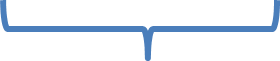 - Нужно узнать: сколько километров прошли лыжники?- Сразу на ответ в задачи мы ответить не можем, так как не знаем сколько км. проходили лыжники за один день. Для этого:1) 9х6=54 (км)- Зная, сколько лыжники проходили за 1 день, можем найти сколько всего прошли лыжники за 7 дней.2) 54х7=378 (км)Запишем ответ: всего за 7 дней лыжники прошли 378 км.Задача№3.Ответы на вопросы:-Эта задача о мальчике Мише, который пробежал 8 кругов со скоростью 200 км/ч. Так же известно, что длина одного круга 400 м. Составим краткую запись:Пробжал-8 круговS-1 кр--400мV- 200м/сt-?- Нужно узнать: сколько всего времени бежал Миша? Чтобы узнать t =S:V, носразу на вопрос задачи мы ответить не можем. Необходимо узнать, длину 8 кругов.Решение:1)400х8= 3200 (м)- Зная общую длину, можем найти время, за которое пробежал Миша.2) 3200:200=16( мин).Ответ: Миша пробежал 8 кругов за 16 минут.(верно «+», неверно «- «).Выполнение движений.(Потягивания под счет учителя.)(Движения головой.)(Приседания.)(Повороты туловища.)(Движения руками.)(Ходьба на месте.)Регулятивные: планирование , прогнозирование;Логические- решение проблемы, выдвижение гипотез и их обоснование;Коммуникативные- инициативное сотрудничество в поиске и выборе информации5. Первичное закреплениеУстанавливает осознанность восприятия. Первичное обобщение.-Что помогло решить задачи? Проверка решения у доски.Знание формул.Решение у доски.Выставление себе оценки в оценочный лист за решённые задачи (верно «+», неверно «- «).Личностные УУД:Формируемые способы деятельности:-формирование умения выказывать своё отношение к новому материалу, выражать свои эмоции-формирование мотивации к обучению и целенаправленной познавательной деятельности-формирование умения оценивать поступки в соответствии с определённой ситуациейКоммуникативные УУД: -формирование умения учитывать позицию собеседника, осуществлять сотрудничество и кооперацию с учителем и сверстникамиФормируемые способы деятельности:-формирование умения строить речевое высказывание в соответствии с поставленными задачами6.Повторение пройденного.Закрепление полученных знаний ранее. Организация деятельности по применению новых знанийУчебник :с.25 № 6.Что нужно вспомнить при решении №6?- Сколько способом можно использовать при решении данной задачи? Вывод: если число представить в виде суммы разрядных слагаемых, то умножение на двузначное число можно привести к уже знакомым случаям внетабличного умножения и умножения на круглое число.Коллективная проверка.Стр.26, №11. Работа в парах. Самопроверка по эталону.- Свойства прямоугольника, формулу площади.Два.Решение: 1 способ решения:S=axbНайдём площадь большого прямоугольника. Сначала узнаем длину 50+6=56 (см)Затем узнаем площадь.56х38=2128 (кв.м)2 способ решения:Найдём сумму площади большого и маленького прямоугольника.50х38+6х38=2128( кв.м)Решение примеров.А)4ч 58 мин +2ч 17 мин – 3ч 29=6 ч 75 мин – 3ч 29 мин= 3ч 46 мин.Б) 18мин 9 с – 7 мин 46 с+35 с= 1089 с – 466 с+ 2915 + 58 мин 58 сВ) 4мин 52 х 5+ 292 с х5= 1460с= 24 мин 20сГ) 7 ч 30 мин : 9 = 423 мин: 9= 47мин.Выставление оценки в лист-достижений. (верно «+», неверно «- «).Регулятивные: контроль, оценка, коррекция, выделение и осознание того, что уж усвоено и что ещё подлежит усвоению;Личностные: самоопределение7. Рефлексия деятельности(итог урока)Организация рефлексииКакую цель поставили в начале урока? Достигли ли вы её?-Что для вас было важным?  Посчитайте сколько верных заданий вы выполнили? Поднимите руки кто выполнил все верно? Кто допустил ошибки? (по оценочному листу). Что оказалось трудным? (вопрос для детей, допустивших ошибки)(Слайд 10)- Что понравилось? Что не понравилось?- Кого бы хотели поблагодарить за урок?- Кто доволен своей работой на уроке? А кто нет?- Что ты хотел бы пожелать себе и своим товарищам на следующий урок?Вот и кончился урок, 
Он пошёл, надеюсь, впрок. Самооценка результатов деятельностиКоммуникативные: умение с достаточной полнотой и точностью выражать свои мысли;Познавательные : рефлексия; Личностные : смыслообразование8. Домашнее заданиеСтр.24, №5, Стр.25, №10.